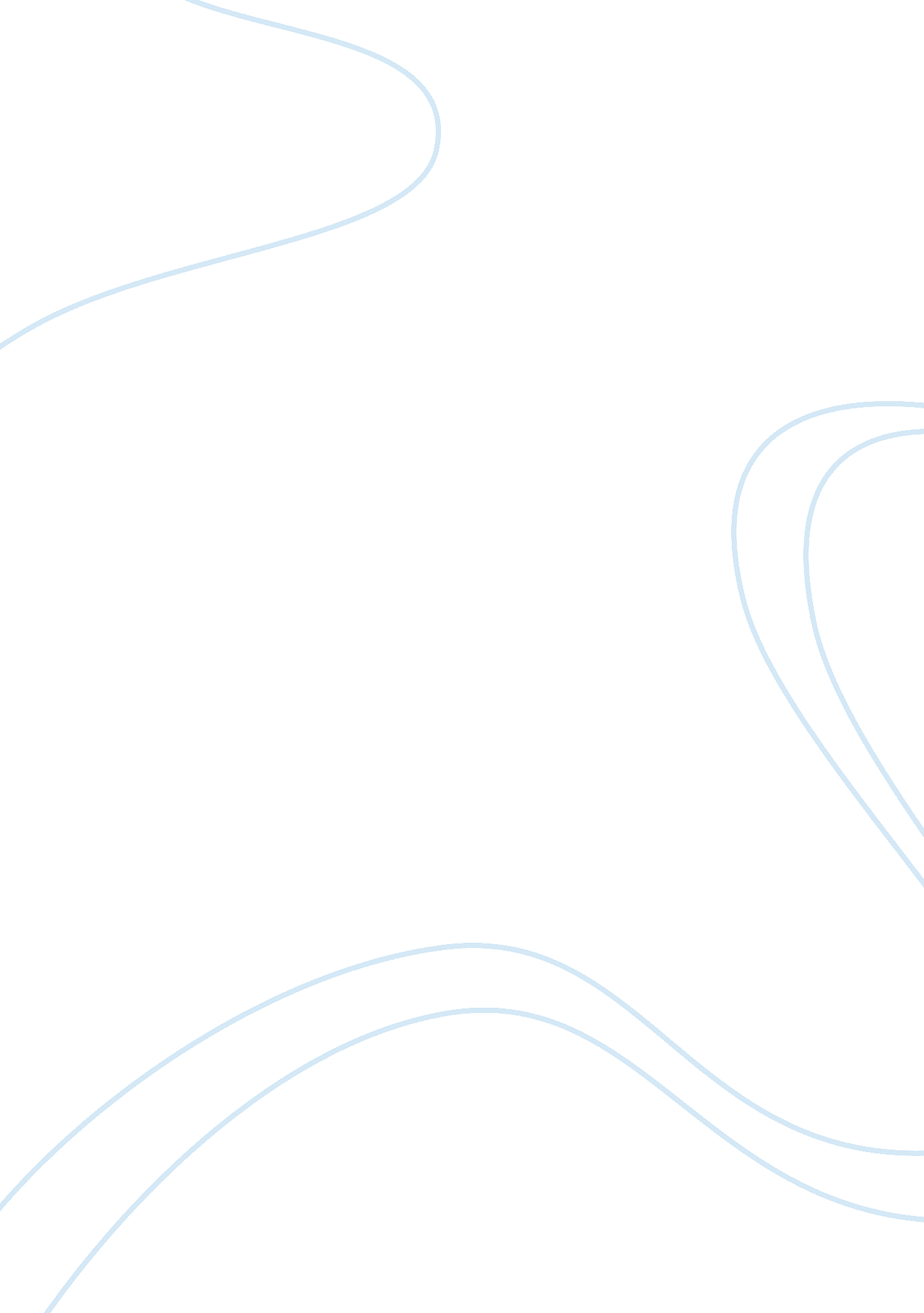 Business: communism and united statesPolitics, Communism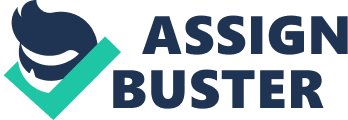 Julie Marshall's first cousin, Jean-Paul, lives and works in Belgium. They have had long " discussions" via email about the benefits and drawbacks of living in the US, a capitalist system, versus living in Belgium, a socialist economic system. Jean-Paul defended Belgium's system. What do you think Julie would say about the benefits of living in the US and the drawbacks of living in Belgium, and how would Jean-Paul respond? Explain Julie's position and Jean-Paul's response in an essay format that is at least 250 words in length. I would say that the U. S. benefits would be better because it’s more opportunity and you progress more into your career versus getting benefits outside the U. S. I mean Arnold Swarzenegger said it better on 106 and Park. He said that’s how his career had started and had taken off ever since he was 21 when he had won Mr. Universe. With the capitalist system in the U. S. you have the right to own private property, the right to own a business and keep all that business’s profits, the right to freedom of completion, and the right to freedom of choice. Under capitalism most factors of production and distribution are owned by individuals. The capitalist system is the foundation of the United States. With the socialist economic system the system should be owned by the government and is based on premise and other businesses. The major benefit for a socialist economic system is social equality because the government takes income no matter if you are rich or poor. Also education can be free through college, free health care, and free child care. If you are in a socialist country you get longer vacations, less hours, and more employee benefits, but capitalism prevails. A Marxist society would have no private property rights and goods produced in it. It would be distributed among the citizens. The U. S. is taking baby steps on controlling socialism. Socialism creates more equality than capitalism and it tends to result in fewer inventions. I would think Julie would like the benefits better in the United States and he would of responded with good intentions on the United States Benefits. 